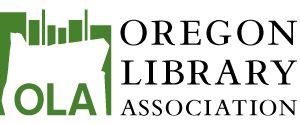 OLA Executive Board Meeting AgendaHillsboro Public LibraryAugust 26, 2016Upcoming meetings October 7 Columbia Gorge Community  CollegeDecember 2 Eugene Public LibraryFeb 3 (virtual meeting)April 19 Salem Conference Center
June 2 Multnomah County LibraryAugust 25 Crook County LibraryTimeAgenda ItemLeaderBefore the meetingExpected Actions 10-10:05Welcome housekeepingCorry/ Lind10:05-10:10Changes to the agendaCorry10:10-10:25IntroductionsEveryone10:25-10:30Approval of June minutes McGeeRead minutes(link)Vote10:30-10:35Treasurers reportLind10:30-11:05OLA 2016-17 Budget – first readingRobertsLinkListen, ask questions if you have them.11:05-11:15Association ReportRobertsListen11:15-11:25Leadership scholarshipsCorry for HirschLinkDiscuss, offer suggestions or improvements10:25-12:00Strategic PlanCorryLink Discuss, vote12:00-12:45Lunch12:45Open forumCorry12:46-2:30Strategic Planning, what’s next?Loftis2:30-3:00Unit reportsall3:00-3:15Passing of the gavelCorry->LoftisRelief, celebrations.3:15: AdjournLoftis